2014 HUD Data Elements and HMIS ChangesNew WorkflowSingle clients-- go directly to ROI, then to Entryxit.  Complete all  in the  as opposed to the client profile tab.  Households—go directly to household tab, then ROI, then Entry/exit.  Complete all  in  as opposed to household or client profile tab.HUD Verification:  This is a new sub assessment for Disability type, Income, Non cash benefits, and Health insurance.  You must go into each sub assessment and select ‘yes’ or ‘no’ for each option.   Wshow on the screen. Once completed, it will have a green check mark.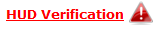 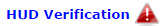 Veteran Status is now part of the client record.  It is shared amongst all users, and is to be completed only once per client.  Please check the accuracy of veteran question with detail after Oct. 1. HMIS will take the most recent answer to this question, not what you answered individuallyHealth insurance is a new data element.  Please note that Medicaid/Medicare are no longer in the non- cash benefits sub assessment, and are now located in the health insurance sub assessment.  CoC Location CodeYou will need to select our CoC Location code for every client.  Our CoC location code is NY508.  It says NY508 Erie/Niagara.Length of time on Street, Emergency Shelter, or Safe Haven.  This is a new element.  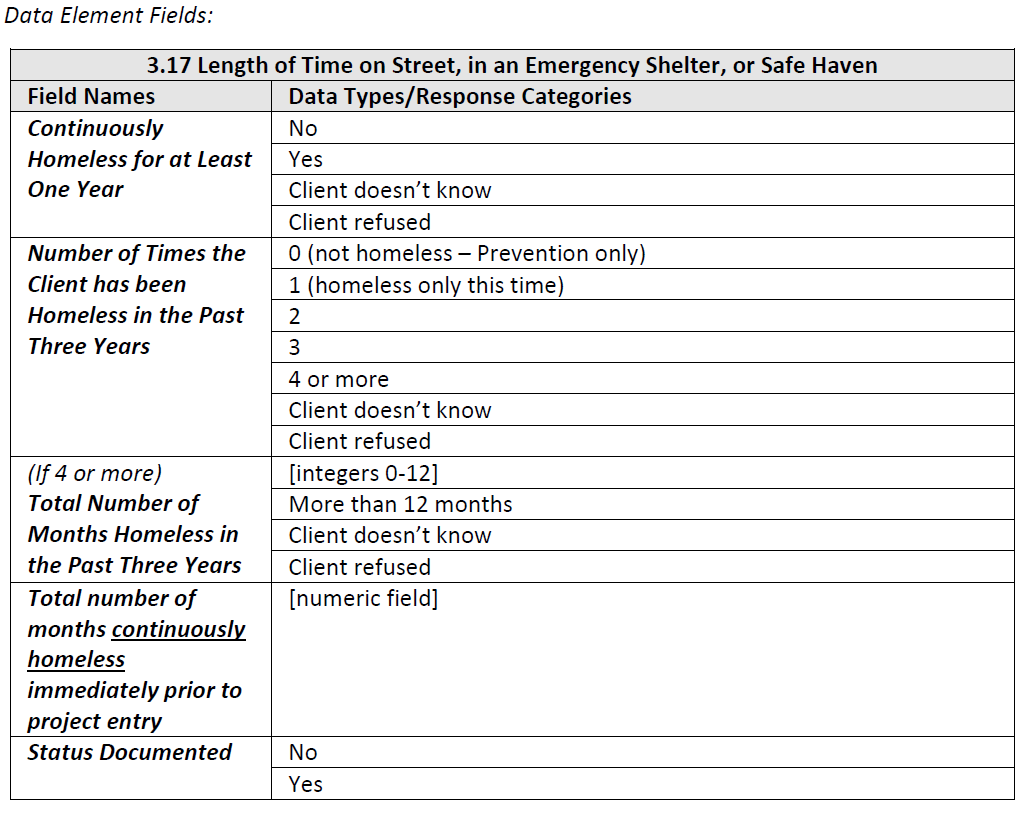 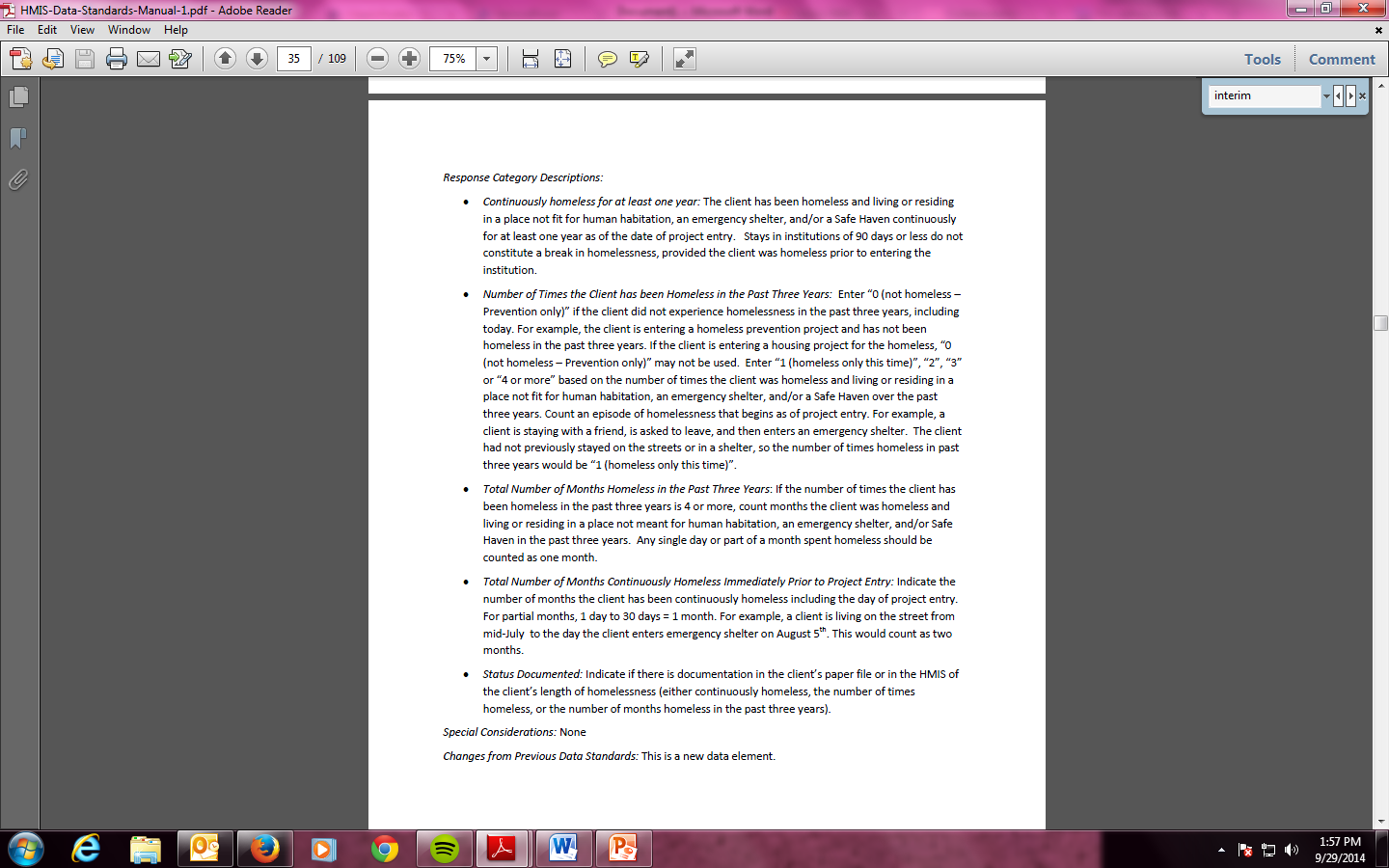 Workflow Diagram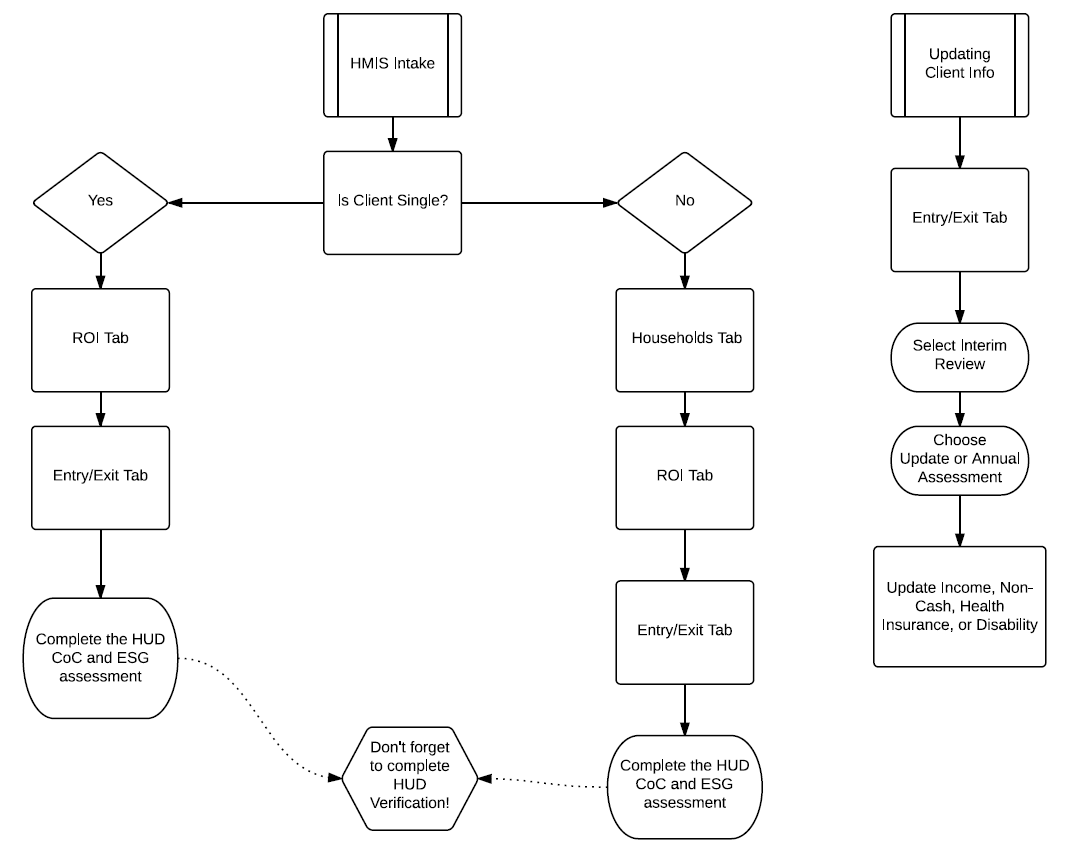 